Question 1A 74 year old man is brought in from home by ambulance with a blood pressure of 75/40 mmHg. He is incoherent and delirious and can provide no further history. You perform a bedside ultrasound to assess the potential causes of shock.Part aList six (6) important diagnoses that you would seek on bedside ultrasound and state one (1) specific diagnostic ultrasound feature that would be consistent for each diagnosis and one specific treatment, with rationale, for each diagnosis.Please note you cannot repeat the same ultrasound feature for two diagnoses.Model AnswerQuestion 2A 69 year old female  presents to the Emergency Department with 12 hours of chest pain and shortness of breath. An ECG is taken on arrival: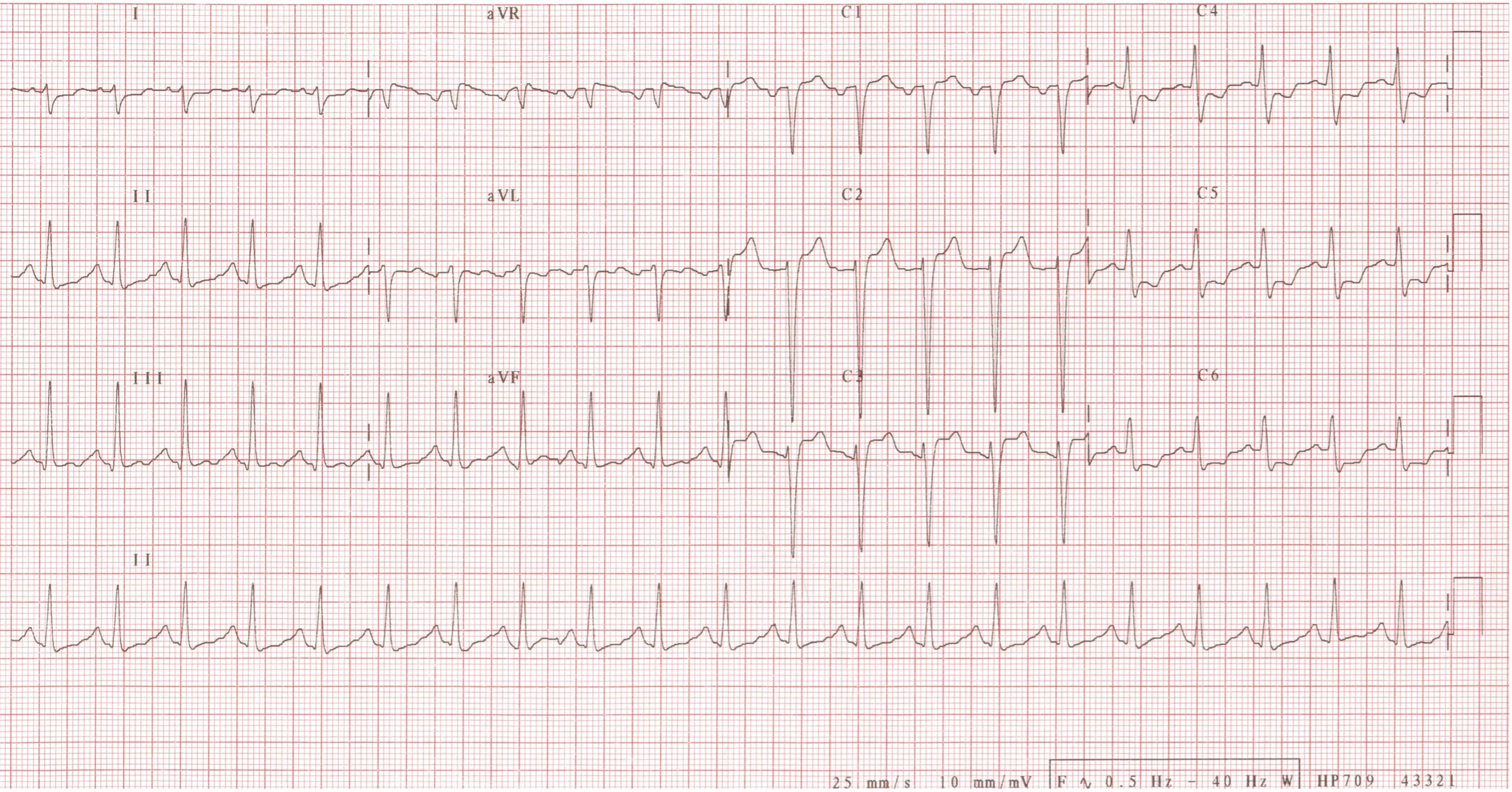 Part aList three (3) abnormal ECG findings.Part bState a unifying diagnosis.Part cThe patient is given appropriate initial treatment. While still in the Emergency Department she becomes hypotensive with a Blood Pressure of 70/40 mmHg.  Complete the table by listing four (4) SPECIFIC complications of this patients condition that you would look for and for each list one (1) physical exam finding you would expect.Question 3A 25 year old man presents to your Emergency Department complaining of pleuritic chest pain and shortness of breath. A chest-X-ray is obtained and shown below.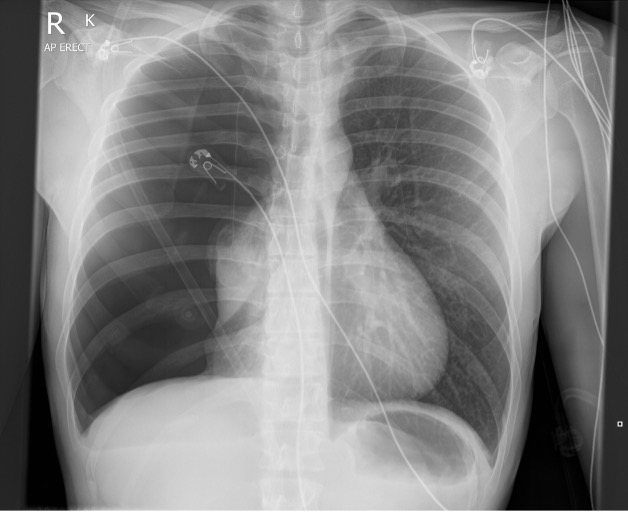 Part aWhat is the diagnosis? (Case courtesy of Andrew Murphy, Radiopaedia.org, rID: 4649)Part bList four (4) abnormal findings seen in this CXR.Part cList seven (7) factors which may influence your choice of treatment.Question 4A 40 year old female patient presents to your Emergency Department with right upper quadrant pain. Despite normal laboratory tests, you still consider acute cholecystitis as the likely diagnosis.You decide to perform a bedside ultrasound.Part aList four (4) positive findings to suggest Cholecystitis.Part bPlease complete the table with two (2) reasons for false positive and false negative ultrasound findings that are SPECIFIC to cholecystitis. Part cUltrasound confirms cholecystitis and the patient is admitted to the ward for laparoscopic cholecystectomy.List four (4) complications, specific to this procedure, that can potentially be a reason for the patient to re-present to the Emergency Department after surgical discharge. Question 5A 70 year old woman presents to your Emergency Dept. with knee pain after a fall from standing height. She has a past history of type 2 diabetes and obesity.Part aAn x-ray of her knee is taken: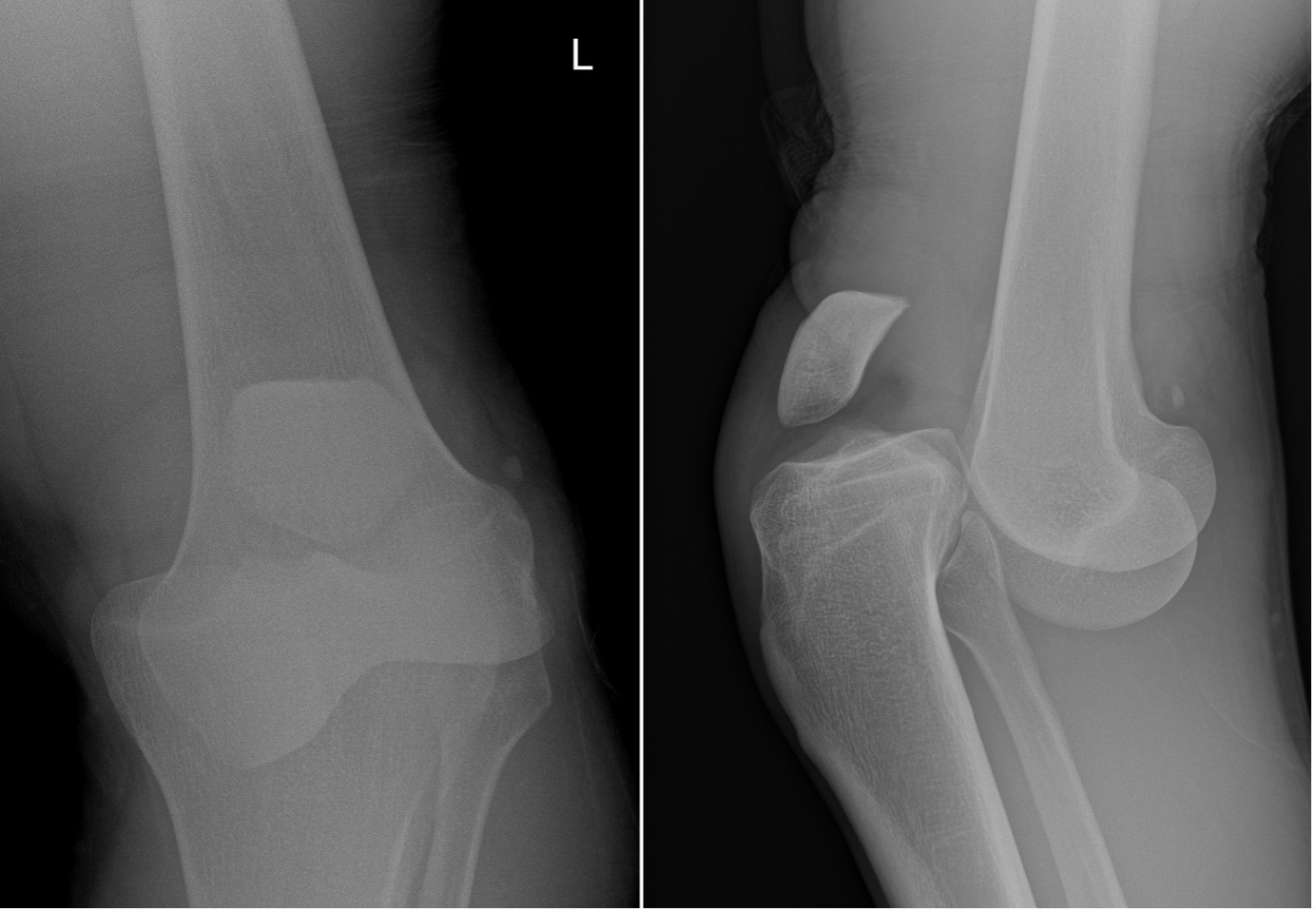 Please state your diagnosis.Part bState five (5) steps in your initial treatment of her injury.Part cList four (4) complications of this injury.Part dOther than a post reduction x-ray, list one (1) key investigation needed for this injury and provide the rationale. Model AnswerQuestion 6A 62 year old male is brought to your Emergency Department by ambulance with a presenting complaint of flaccid paralysis of all four of his limbs without a preceding history of trauma.Vital signs are:
You suspect he has suffered an acute spinal cord compression.Part aComplete the table below listing four (4) possible causes and one (1) risk factor for each that you would seek on history.
Part bOutline four (4) key steps you would take in managing this patient.Question 7A 35 year old lady presents to your tertiary hospital emergency department with per vaginal bleeding. She is currently 32/40 gestation and G1P0.  After taking a history and performing an examination, you suspect she has a placental abruption.Part aApart from placental abruption, list four (4) other differential diagnoses that should be considered.Part bList four (4) risk factors for placental abruption. Part cThe patient has increased PV bleeding and becomes hypotensive. Other than IV fluid resuscitation, outline 4 other steps in your immediate management for this patient.Question 8A 26 year old male was camping and fell asleep on the ground. On waking, he noted two small puncture marks to his ankle and was concerned about a possible snakebite. He had a pressure immobilisation bandage applied by his partner. On arrival to the ED, he has the following vital signs:Part aList four (4) signs on examination that would suggest he has been envenomed.Part bThe patient has no signs on examination to suggest envenomation. List three (3) investigations you would perform at this stage. Part cAfter the initial investigations, list two other specific timeframes when you would perform further tests for this patient. Part dList three (3) criteria that would need to be met for this patient to be discharged.Question 9A 40-year-old homeless man is brought to your Emergency Department with altered conscious state and vomiting. His medical history includes insulin-dependent diabetes mellitus.His vital signs on arrival are:
As part of his resuscitation in the Emergency Department, an Arterial Blood Gas and Urea & Electrolytes are performed. The results are as follows:
ARTERIAL BLOOD GAS
(room air)
BIOCHEMISTRY Part aComplete the following table with regard to the acid/base abnormalities demonstrated above.Part bState two (2) calculations you would apply to these pathology results to assist in your assessment and Part cList three (3) other abnormalities demonstrated in these pathology results.Part dOutline the principles of your fluid management strategy in this patient. State four (4) points in your answer.Part eThere is no clear focal source of sepsis in this patient. List three (3) antibiotic choices in this patient Question 10Your junior doctor is caring for an elderly female patient who has sustained a fractured neck of femur following a fall at home.The patient is 60kg, and currently has the following vital signs:You have recommended a fascia iliaca compartment block for analgesia.Part aState three (3) contraindications to a fascia iliaca compartment block.Part bList the nerves blocked by this procedure.Part cGive the local anaesthetic and dose you would recommend.Part dState three (3) symptoms or signs that portend systemic toxicity from the local anaesthetic.Part eState five (5) life threatening complications from systemic local anaesthetic toxicity.Part fState your rescue therapy (drug and dose) for life threatening local anaesthetic toxicity resistant to standard resuscitation efforts.Question 11A 72 year old man presents following a brief syncopal episode at home. He has a history of hypertension and diabetes. He is placed in a resuscitation cubicle with IV access and all monitoring applied.His vital signs are:An ECG is performed on arrival.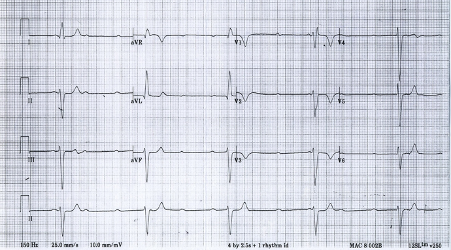 Part aWhat are the two (2) MOST LIKELY underlying causes of this ECG abnormality? Part bHe does not respond to appropriate medications. A venous blood gas demonstrates normal electrolytes. What is your next line of treatment for this patient?Part cState five (5) key steps you would take to initiate this treatment. Part dFollowing initiation of  your treatment, this is his rhythm strip. State four (4) actions you would take in response. (4 marks)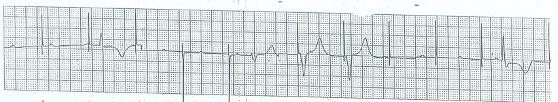 Question 12A 26 y.o lady has been referred to your Emergency Department by her child and maternal health nurse who is concerned about perinatal depression.  She has a one month old baby and has been reluctant to get out of bed. She complains of recurrent abdominal pain.  She has a background of having emigrated to Australia three years ago with her husband and his family, after an arranged marriage. She speaks minimal English.Part aList five (5) factors on history that you would seek in your risk assessment of this patient.Part bList three (3) features in your assessment that would make you concerned for post-partum psychosis.Part cAfter further history taking you are concerned there may be a risk of self-harm or harm to the baby. Outline four (4) points of management that are specific for this patient. Question 13A 26 year old woman has presented with one day history of headache and abdominal pain. She is confused with a GCS of 14.A non‐contrast CT Brain has been obtained.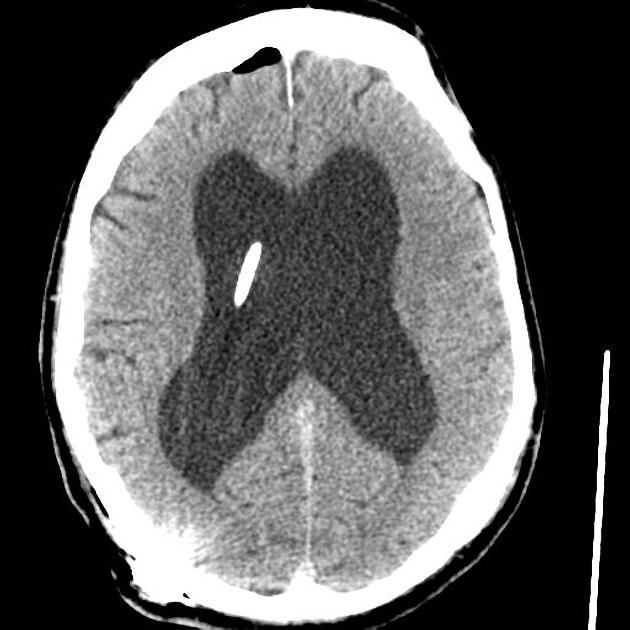 Part aList four (4) abnormal findings demonstrated on this CT scan. Part bList two (2) possible causes SPECIFIC to this patient for her presentation today.Part cWhat other imaging should be ordered for this patient?Part dList two (2)  abnormalities that you would look for in this subsequent imaging.Part eApproximately how much effective radiation exposure has the patient received from her CT brain?Question 14An 11 year old girl presents to your rural emergency department after a car accident. An Xray of the left femur is shown.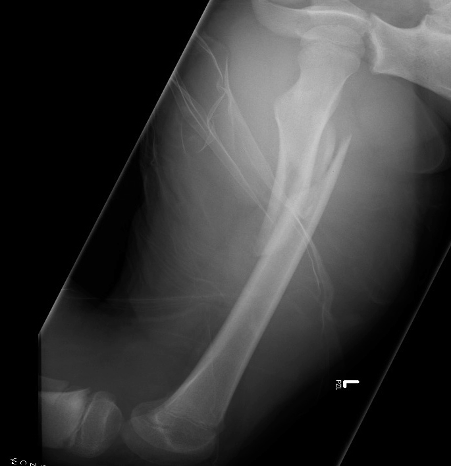 Part aList one (1) important abnormality on the Xray. Part bList two (2) immediate concerns relevant to this injury.Part cList two (2) long term complication associated with this injury?Part dYou are to provide a medical escort for her transfer to your local paediatric trauma centre 45 minutes away.List three (3) specific modalities to provide analgesia for the transfer? Part eHer vital signs are as follows: Describe her haemodynamic state.Part fInitial resuscitation is carried out and it is decided to prepare for transfer. List four (4) steps you will take to prepare for an uncomplicated transfer.Question 15ACEM’s quality framework has 5 domains which are considered to encompass the priorities of each Emergency Department.Part aFrom the domain “Clinical Profile”, list five (5) audits which should be undertaken by Emergency Departments.Part bComplete the following table listing three (3) other Domains of Quality recommended by ACEM and for each domain, give one (1) example of ED work that would fall in that domain.Part cState one (1) role of this quality framework. Question 16A 50 year old woman is referred  to the emergency department by her general practitioner with unintended loss of weight and a serum calcium level of 3.9 mmol/L.Part aAside from spurious and malignancy-related causes, name three (3) other causes of hypercalcaemia.Part bComplete the table below listing three body systems (NOT cardiovascular) that may be affected by this patient’s calcium level. For each system list one (1) clinical feature that may be found on history or examination. Part cList two (2) ECG changes that may occur in hypercalcaemia.Part dList four (4) treatment options for this patient in the emergency department, with a brief description of how each treatment lowers serum calcium.Question 17A 25 yo male is brought into ED following a high speed MVA. He was wearing a seat belt and has no apparent head or neck injuries.Vital signs are:
Your junior registrar indicates that there is no intrabdominal pathology based on the FAST scan they have just performed. You review one of their images, see below: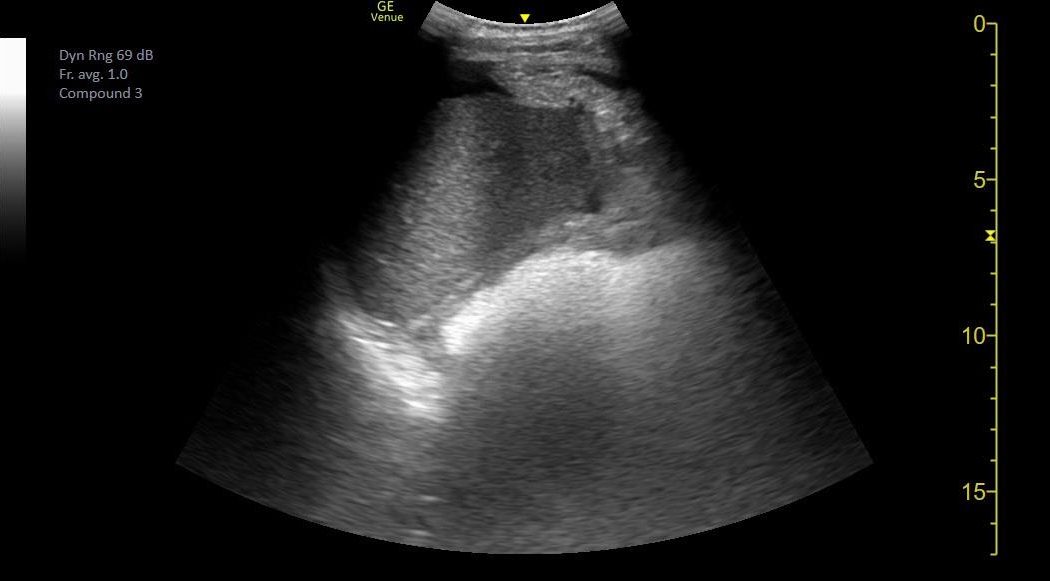 Part aList two (2) adjustments you would make to optimise the image. Part bList three (3) reasons for a false negative RUQ scan in the setting of a patient with abdominal trauma.Part cState two (2)  issues you would raise with the junior registrar regarding the ultrasound following the resuscitation? Part dList three (3) strategies for reducing transmission of infection when using an ultrasound machineQuestion 18A 7 year old boy is brought into your Emergency Department having a generalised tonic clonic seizure that started 15 minutes ago. No medications have been given. He has had no previous seizures and has no significant past medical history. He was well before the seizure started. The patient's weight is 25kg.Part aPRESCRIBE, in the order you would give them, three (3) DIFFERENT medications you would use to terminate the seizurePart bDespite the above measures he continues to seize. You decide to intubate and ventilate him.  List four (4) drugs you would prepare prior to intubation and give a justification for each. Part cFive minutes after intubation, the patient’s oxygen saturations drop to 88%. List four (4) adjustments you could make to the VENTILATOR SETTINGS to improve oxygenation? Question 19A 37 year old female presents to the ED four hours after ingesting 100 ferro-gradumet (ferrous sulphate 325mg) tablets.Part aList two (2) local and two (2) systemic features of iron toxicity. Part bList four (4) investigations you would perform on presentation and one justification for each. Part cList two (2) contraindications for whole bowel irrigation. Part dList two (2) indications for the administration of desferrioxamine. Part eState the mechanism of action of desferrioxamine.Part fList four (4) criteria that must be met for safe discharge home from ED.Question 20A 3 month old boy is brought to the ED with his mother.  She gives a history of him rolling off the change table, landing on the side of his chest. He has been crying since the fall.A CXR is shown below: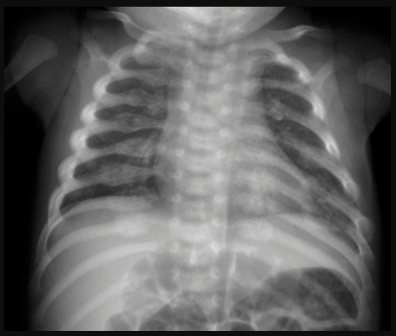 Part aState one (1) significant finding on this chest x-ray and the most likely diagnosis.Part bList five (5)  physical examination findings you will specifically assess for and one justification for each.Question 21A 76 year old man has been bought to the ED from nursing home with increasing confusion and agitation. He has assaulted another resident.Part aList two (2) medications and the dose range you would consider for managing his agitation in ED and list two (2) potential adverse effects for each drug.Part bList three (3) elements of the history that may help to distinguish delirium from dementia.   Part cThe patients biochemistry is shown below:List three (3) investigations that would help determine the cause of the electrolyte imbalance above.Question 22A previously healthy, not sexually active 14 year old girl was referred by her GP, with a 2 day history of right iliac fossa pain for evaluation of suspected appendicitis. She has had no vomiting but has had one episode of diarrhea. Her vital signs on arrival:She is tender in the right lower quadrant of her abdomen with no guarding or rebound.Part aList four (4) differential diagnoses apart from acute appendicitis.Part bList three (3) Examination findings in any patient that are suggestive of acute appendicitis. Part cList four (4) Ultrasound findings supportive of acute appendicitis.Part dState two (2) utilities (usefulness) of performing an abdominal/pelvis US in this patient. Question 23An 80 year old male from a residential agent care facility (RACF), is referred to your ED by his GP with increasing confusion and fevers of up to 38.5 degrees Celsius for IV antibiotics for a suspected urinary tract infection.He denies dysuria or frequency; however, he does have suprapubic tenderness and staff report malodorous and cloudy urine.Part aState the diagnostic definition of a Urinary Tract infection in older adults. Part bWhat is the most commonly isolated organism in urine cultures from both community-dwelling older persons and Residential Aged Care residents? Part cWith the exception of diabetes, list three (3) features of a patient’s past medical history that will increase their risk for a UTI.Part dWith the exception of renal stones, list three (3) features of a patient’s past UROLOGICAL history that will increase their risk for a UTI. Part eWith the exception of a 'Urinary tract infection' state one (1) possible cause for chronic dysuria in this patient. Part fThe nursing staff are concerned that the patient is confused. You decide to use a delirium screening tool.List ONE (1) example of a validated delirium screening tool which can be used in the emergency department.Part gThe ACEM policy Care in Elderly Patients in ED recommends screening of delirium in the emergency department for all patients older than 75 years. You are tasked to choose to implement this validated tool. State TWO features this tool should have to be effective and achieve its stated aim.Question 24A 14 year old girl is referred to your tertiary ED by her GP with concerns for a new diagnosis of an eating disorder.Part aList three (3) important features on history.Part bList and justify three (3) essential investigations.Part cList three (3) findings that would warrant admission to hospital. Question 25A 45 year old man with chronic pancreatitis and chronic liver failure frequently presents to your emergency department requesting analgesia for abdominal pain. The intern has reviewed the patient today, and is concerned 'something is really wrong'. The gastroenterology registrar has refused to see the patient as they discharged him just last week after 'another pointless admission'. The patient is becoming increasingly belligerent.Part aState three (3) initial priorities in responding to this situation.Part bThe gastroenterology registrar does review the patient, and is concerned they may have spontaneous bacterial peritonitis. You agree to assist them in arranging an abdominal paracentesis.List three (3) factors that would help you determine whether the intern could perform this procedure without direct supervision. Part cThe patient is admitted under the gastroenterology unit however dies during this admission. Significant delays to care in the ED are identified during a case review.State four (4) steps you could take to evaluate the cause of these delays to care? Part dList two (2) potential benefits of a management plan for complex patients. Question 26You are examining a 26 year old male with the forearm wound pictured below: 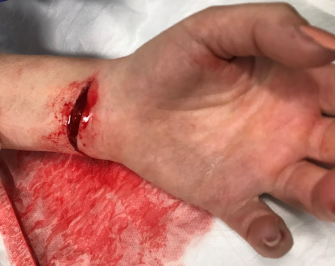 Part aComplete the table listing how you would examine the motor and sensory components of each of the nerves supplying the hand. Model AnswerPart bDescribe how you examine for Flexor Digitorum Profundus and Flexor Digitorum Superficialis injuries in the fingers. Part cComplete the following table regarding tetanus wound management. Question 27A previously well 35 year old male without any allergies, is brought  by ambulance to your rural ED.  You are 90 km away from the nearest trauma centre.  General Surgery and Anaesthesia services are onsite.  He has suffered an isolated head injury. On arrival the patient is alert and complains of a headache. He is amnestic to the events, repeatedly asking staff what had happened. He has no significant neurological deficits. His vitals are:
After your initial assessment, the patient is taken for CT of his brain and C-spine.Two single slices of the CT scans are provided below: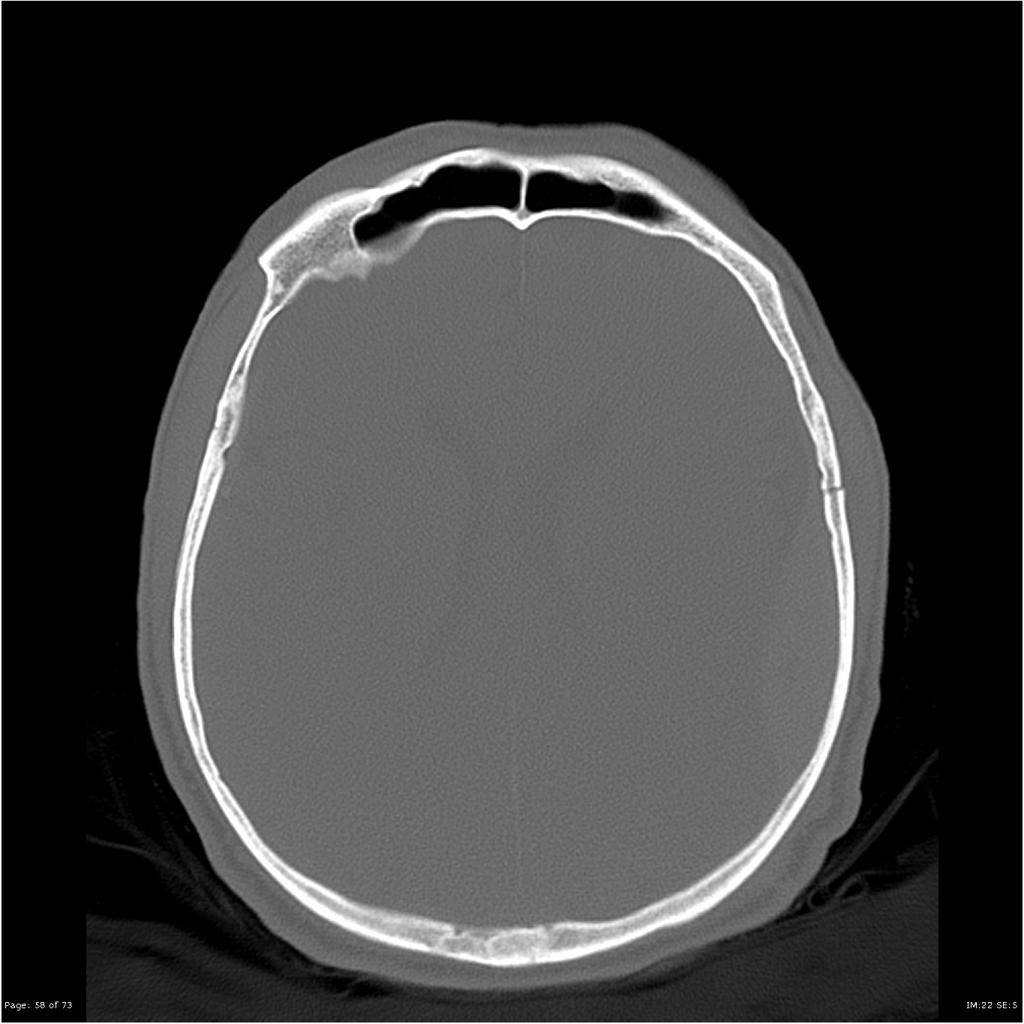 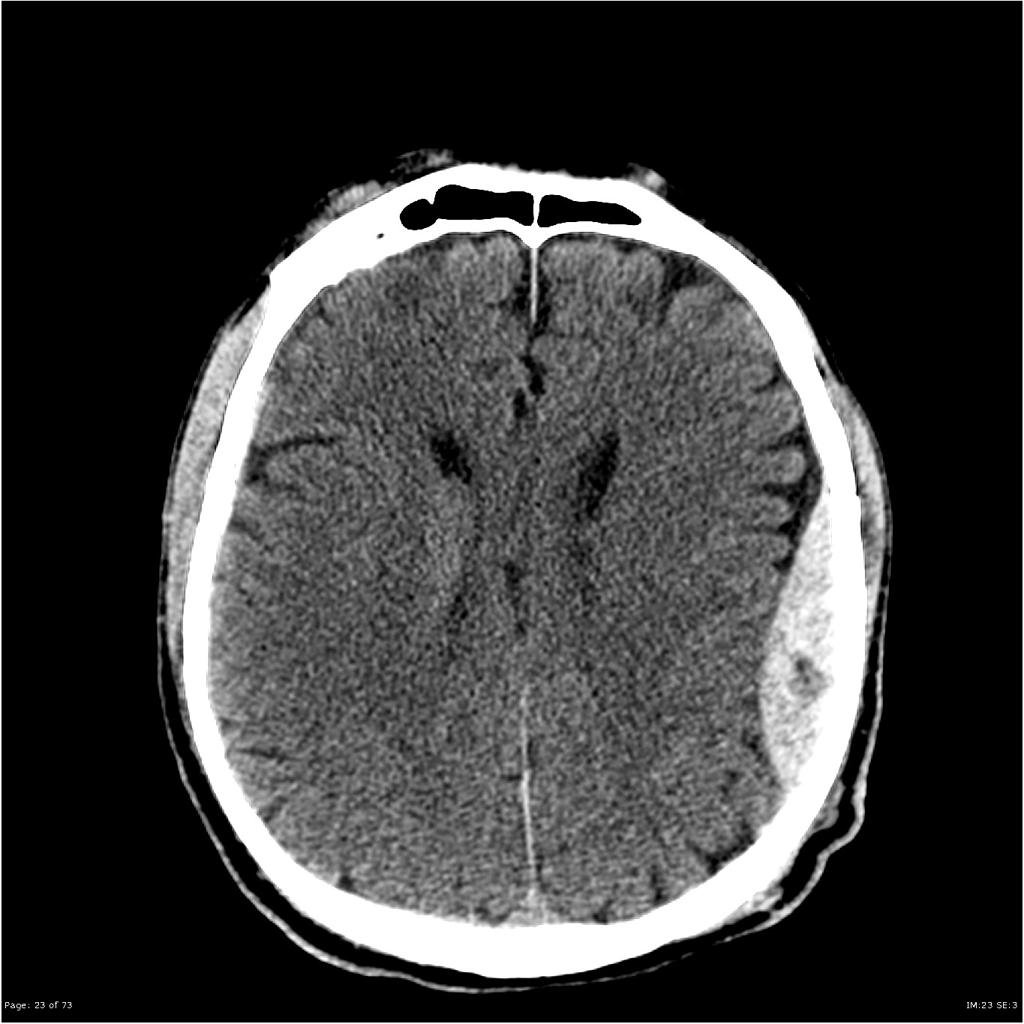 Part aList three (3) MOST IMPORTANT findings. Part bShortly after the CT scan, the patient deteriorates.  His GCS falls to 10 (E2, V3, M5). His pupils remain equal. You decide to intubate him. State five (5) MOST IMPORTANT peri-intubation considerations SPECIFIC to this patient.Part cUnder your expert care, the intubation progresses uneventfully.List three (3) important considerations for the patient’s ongoing management. Part d20 minutes later, the patient becomes bradycardic (HR 54) and hypertensive (BP - 200/110). His left pupil becomes dilated. State four (4) immediate actions for this deterioration in the patient’s condition. Part eA junior registrar who has been assisting you manage the patient, bursts out crying and leaves the resuscitation cubicle. State three (3) actions you would take to manage this situation. Diagnosis (6 marks)US findings (6 marks)Each finding can only be used onceSpecific treatment with rationale(6 marks)COMPLICATIONEXAM FINDINGFalse +veFalse -veKey Investigation Rationale                GCS15/15HR84 bpmBP140/80 mmHgRR16/minSaO294% on room airCause of Acute Cord Compression (4 marks)Risk Factor                                        (4 marks)                                        123456RR16 bpmSa0299% RAHR80 bpmBP130/70 mmHgTemp37.2HR120 bpmBP85/55 mmHgRR26 breaths/minuteO2 Sats 99 %  (room air)Temp 38.9 0CGCS10/15 (E2V3M5)Reference RangepH7.317.35 - 7.45pO270 mmHg 75 - 100pCO256 mmHg35 - 45O2 Sats90 % 95 - 100Bicarb16 mmol/L22.0 - 30.0BE -5 -3 - +3Reference RangeNa+ 148 mmol/L135 - 145K+3.0 mmol/L 3.5 - 4.5Cl-112 mmol/L95 - 110Glucose35  mmol/L3.6 - 7.7Urea19 mmol/L3.0 - 11.0Creatinine150 µmol/L<90Lactate3.0 mmol/L0.2 - 1.8Ketones<0.1 mmol/L<0.1Acid/Base AbnormalityLikely Cause1. 1. 2.3.2. 1.2.3.Temp36.7 CHR88  bpmBP155/76 mmHgSats96% on airGCS15BP80/50 mmHgRR18/minTemp37 deg CSats98% room airGCS15HR140BP85/50RR25T36BP130/85HR115 regOxygen Saturation95% RATemperature37.0 GCS15Reference RangeNa112 mmol/L(135-145)K 4.0 mmol/L(3.5-5.2)Cl79 mmol/L (95-110)Bic 21 mmol/L (22-32)Urea 3.1 mmol/L(2.8-7.2)Crea61 umol/L(45-90)eGRF80 ml/min>90)BSL6.3 mmol/L (3 – 7.7)Temp37.5 °C HR64 bpmBP116/70  mmHgNerveMotorSensoryMedianUlnarRadialHistory of tetanus vaccinationTime since last doseType of woundDTPa, DTPa combinations, dT, dTpa, as appropriateTetanus immunogolulin≥3 doses<5 yearsAll wounds≥3 doses>10 yearsAll wounds<3 doses or uncertainUncertainClean, minor wounds<3 doses or uncertainUncertainContaminated or major woundHR 90 bpmBP130/85 mmHgSpO298% RATemp36.5 °CGCS 14 (E4, V4, M6)